ADDITIONAL FILE 4 - Supplementary statistics.Heterogeneity of tick abundance and infection with zoonotic pathogenic bacteria in a Belgian peri-urban forest.Raphaël Rousseau1*, Marcella Mori2, Benoît Kabamba3, Sophie O. Vanwambeke11 Georges Lemaitre Centre for Earth and Climate Research, Earth and Life Institute, UCLouvain, Place Pasteur, Louvain-la-Neuve, Belgium.2 Sciensano, Veterinary bacteriology, Groeselenberg 99, Ukkel/Uccle, Belgium.3 Pôle de Microbiologie Médicale, Institute of Clinical and Experimental Research (IREC), UCLouvain, Brussels, Belgium.Table S1: Moran I index for the dependent and continuous explantoary site variables. The expected I is -0.17; P < 0.05 ‘*’.Table S2: Kruskal-Wallis H and p-values (P) of the density of nymphs for the categorical variables. P < 0.001 ‘***’; P < 0.01 ‘**’; P < 0.05 ‘*’.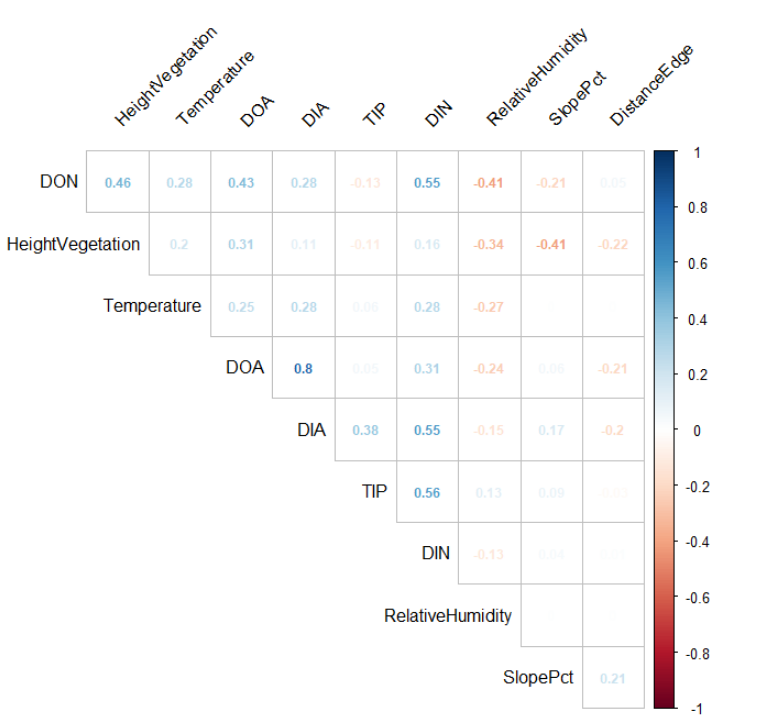 Figure S1: Corrplot of the Spearman coefficient correlations for the explanatory and continuous response variables. Only the significant correlations at P < 0.05 are indicated.Table S3: Vuong test (Z) for the comparison between the negative binomial models, and, respectively the Poisson models, the zero-inflated (ZI) Poisson models and the ZI negative binomial models. When there was no significant z-test score, we choose the simplest distribution. P < 0.001 ‘***’; P < 0.01 ‘**’; P < 0.05 ‘*’.VariableObservedSDPDON-0.420.140.07DOA0.140.150.0400 (*)DIA-0.190.070.70DIN-0.280.140.39Vegetation height-0.030.140.33Slope percentage-0.020.150.35Distance to forest edge0.050.140.13VariableDONDONDOADOADINDINDIADIAHPHPHPHPSU24.490.0004 (***)15.850.0146 (*)26.67< 0.0001 (***)19.920.0029 (**)Season41.97< 0.0001 (***)13.450.0012 (**)10.670.0048 (**)6.770.0339 (*)Undergrowth7.960.019 (*)3.390.1837.880.0204 (*)3.080.214Forest type1.280.2571.080.30012.250.0005 (***)8.030.0046 (**)Forest management2.490.2874.590.1011.190.5527.790.0203 (*)Type of soils9.640.019 (*)2.880.0890.230.6330.050.816Drainage3.960.047 (*)4.770.0289 (*)24.22< 0.0001 (***)12.340.0004 (***)Negative binomial model preferred over: DONDONDOADOANegative binomial model preferred over: ZPZPPoisson Model5.717< 0.0001 (***)1.7890.0368 (*)ZI Poisson Model4.565< 0.0001 (***)1.7830.0373 (*)ZI negative binomial model-0.3160.37610.9960.1597